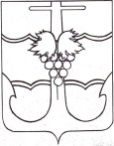 СОВЕТ МУНИЦИПАЛЬНОГО ОБРАЗОВАНИЯТЕМРЮКСКИЙ РАЙОН РЕШЕНИЕ №  _________ сессия                                                  VI созыва« ___ » ____________ 2018 года                           г. ТемрюкО перспективном плане работы Совета муниципального образованияТемрюкский район на 2019 годВ соответствии со статьей 6 регламента Совета муниципального образования Темрюкский район Совет муниципального образования Темрюкский район  решил:1. Утвердить перспективный план работы Совета муниципального образования Темрюкский район на 2019 год (приложение).2. Контроль за выполнением настоящего решения возложить на председателей постоянных комиссий Совета муниципального образования Темрюкский район.3. Решение вступает в силу со дня его подписания.Председатель Совета муниципального образования Темрюкский район                                              А.И. Шерстнев« ___ » _____________ 2018 г.СОВЕТ МУНИЦИПАЛЬНОГО ОБРАЗОВАНИЯТЕМРЮКСКИЙ РАЙОН РЕШЕНИЕ №  _________ сессия                                                  VI созыва« ___ » ____________ 2018 года                           г. ТемрюкО перспективном плане работы Совета муниципального образованияТемрюкский район на 2019 годВ соответствии со статьей 6 регламента Совета муниципального образования Темрюкский район Совет муниципального образования Темрюкский район  решил:1. Утвердить перспективный план работы Совета муниципального образования Темрюкский район на 2019 год (приложение).2. Контроль за выполнением настоящего решения возложить на председателей постоянных комиссий Совета муниципального образования Темрюкский район.3. Решение вступает в силу со дня его подписания.Председатель Совета муниципального образования Темрюкский район                                              А.И. Шерстнев« ___ » _____________ 2018 г.						   Приложение  			   	    к решению_________ сессии Совета          			 	    муниципального образования          			 	    Темрюкский район VI созыва    			 	    от «____» декабря 2018 г. № ______ Перспективный план работыСовета муниципального образованияТемрюкский район на 2019 год1. Подготовить и внести на рассмотрение сессий Совета муниципального   образования Темрюкский район следующие вопросы:ФевральМарт2-й квартал 2019 годаАпрельМайИюнь3-й квартал 2019 годаИюльАвгустСентябрь4-й квартал 2019 годаОктябрьНоябрьДекабрь2. Рассмотреть на заседаниях постоянных комиссий Совета муниципального образования Темрюкский район следующие вопросы:Постоянная комиссия по вопросам экономики, бюджета, финансов, налогов и распоряжению муниципальной собственностьюФевральАпрельИюньИюльСентябрьОктябрьНоябрьПостоянная комиссия по вопросам социальной защиты населения, здравоохранения, образования, культуры, спорта и делам молодежиМартАпрельИюньАвгустСентябрьОктябрьНоябрьПостоянная комиссия по вопросам предпринимательства, жилищно-коммунального хозяйства, промышленности, строительства, транспорта, связи, бытового и торгового обслуживанияЯнварьФевральМартАпрельМайИюньСентябрьОктябрьНоябрьПостоянная комиссия по вопросам местного самоуправления, охране прав и свобод гражданФевральМайСентябрьОктябрьНоябрьПостоянная комиссия по вопросам санаторно-курортного комплекса и туризма, охраны окружающей средыМартМайИюльСентябрьНоябрьПостоянная комиссия по вопросам агропромышленного комплекса и рыбного хозяйстваФевральМартМайИюньИюльСентябрьНоябрь3. Организационно-массовая работа Совета муниципального образования Темрюкский район:1. Организация учебных семинаров с председателями постоянных комиссий, депутатами Совета муниципального образования Темрюкский район, с депутатами представительных органов поселений (по отдельному плану);2. Участие в учебных семинарах ЗСК (постоянно);3. Участие в приеме граждан главой муниципального образования, в том числе на выездных приемах в Темрюкском городском и сельских поселениях;4. Участие в работе общественных Советов в Темрюкском городском и  сельских поселениях (по планам администраций городского и сельских поселений);5. Участие в планировании и проведении массовых мероприятий района (по отдельному плану);6. Организация приемов избирателей в округах (по графику приемов);7. Организация работы депутатов с письменными и устными обращениями избирателей (постоянно);8. Организация отчетов депутатов по избирательным округам перед избирателями (1 раз в год);9. Организация и проведение Дня Совета муниципального образования Темрюкский район в Темрюкском городском и сельских поселениях;10. Участие Совета в приемах депутатов ЗСК;11.  Взаимодействие с помощниками депутатов ЗСК по обращениям граждан;12.  Оказание консультативно-методической помощи Советам поселений;13. Обеспечение гласности в работе Совета муниципального образования Темрюкский район через средства массовой информации (по отдельному плану).Председатель постоянной комиссиипо вопросам местного самоуправления, охране прав и свобод граждан						      			     А.Н.Ткалич№ п/пНаименование вопросаИнициатор  внесения проекта, ответственный за подготовку проектаПредседателькомиссии, депутат, ответственный за рассмотрение вопроса 1-й квартал 2019 года Январь 1-й квартал 2019 года Январь 1-й квартал 2019 года Январь 1-й квартал 2019 года Январь1.О внесении изменений в решение Совета муниципального образования Темрюкский район о бюджете муниципального образования Темрюкский район на 2019 год и плановый период 2020 и 2021 годов.Л.В. Криворучко – заместитель главы муниципального образования Темрюкский районН.Н. Воропаева – председатель постоянной комиссии по вопросам экономики, бюджета, финансов, налогов и распоряжению муниципальной собственностью2.О плане нормотворческой деятельности Совета муниципального образования Темрюкский район на 2019 год.А.И. Шерстнев – председатель Совета муниципального образования Темрюкский район А.Н. Ткалич – председатель постоянной комиссии по вопросам местного самоуправления, охране прав и свобод граждан3. Об отчете председателя Совета муниципального образования Темрюкский район о работе Совета  в 2018 году.А.И. Шерстнев – председатель Совета муниципального образования Темрюкский район А.Н. Ткалич – председатель постоянной комиссии по вопросам местного самоуправления, охране прав и свобод граждан1.О внесении изменений в решение Совета муниципального образования Темрюкский район о бюджете муниципального образования Темрюкский район на 2019 год и плановый период 2020 и 2021 годов.Л.В. Криворучко – заместитель главы муниципального образования Темрюкский районН.Н. Воропаева – председатель постоянной комиссии по вопросам экономики, бюджета, финансов, налогов и распоряжению муниципальной собственностью2.Об утверждении отчета о деятельности Контрольно-счетной палаты муниципального образования Темрюкский район за 2018 год.Н.А. Юркевич – председатель Контрольно-счетной палаты муниципального образования Темрюкский район Н.Н. Воропаева – председатель постоянной комиссии по вопросам экономики, бюджета, финансов, налогов и распоряжению муниципальной собственностью3.Об итогах конкурса на звание «Лучший орган территориального общественного самоуправления в муниципальном образовании Темрюкский район» по результатам работы за 2018 год.Д.В. Маслов – заместитель главы муниципального образования Темрюкский районА.Н. Ткалич – председатель постоянной комиссии по вопросам местного самоуправления, охране прав и свобод граждан4.О реализации мер государственной поддержки малых форм хозяйствования в агропромышленном комплексе Темрюкского района в 2018 году.Д.С. Каратеев – заместитель главы муниципального образования Темрюкский районВ.В. Шефер – председатель постоянной комиссии по вопросам агропромышленного комплекса, и рыбного хозяйства5.Об утверждении отчета Ревизионной комиссии Фонда развития Темрюкского района за 2018 год.Н.Н. Воропаева – председатель постоянной комиссии по вопросам экономики, бюджета, финансов, налогов и распоряжению муниципальной собственностьюН.Н. Воропаева – председатель постоянной комиссии по вопросам экономики, бюджета, финансов, налогов и распоряжению муниципальной собственностью6.Об утверждении годового отчета и годового бухгалтерского баланса Фонда развития Темрюкского района за 2018 год.Н.Н. Воропаева – председатель постоянной комиссии по вопросам экономики, бюджета, финансов, налогов и распоряжению муниципальной собственностьюН.Н. Воропаева – председатель постоянной комиссии по вопросам экономики, бюджета, финансов, налогов и распоряжению муниципальной собственностью7.Об отчете начальника Отдела МВД России по Темрюкскому району о результатах оперативно-служебной деятельности за 2018 год.А.Н. Ткалич – председатель постоянной комиссии по вопросам местного самоуправления, охране прав и свобод гражданА.Н. Ткалич – председатель постоянной комиссии по вопросам местного самоуправления, охране прав и свобод граждан8.О ходе реализации Закона Краснодарского края от 28 июня 2007 года № 1267 – КЗ «Об участии граждан в охране общественного порядка в Краснодарском крае» на территории муниципального образования Темрюкский район. И.И. Костюк – заместитель главы муниципального образования Темрюкский районА.Н. Ткалич – председатель постоянной комиссии по вопросам местного самоуправления, охране прав и свобод граждан9. Об утверждении перечня услуг, которые являются необходимыми и обязательными для предоставления муниципальных услуг.Л.В. Криворучко – заместитель главы муниципального образования Темрюкский районН.Н. Воропаева – председатель постоянной комиссии по вопросам экономики, бюджета, финансов, налогов и распоряжению муниципальной собственностью10.Об организации льготного питания для детей с ограниченными возможностями здоровья в муниципальном образовании Темрюкский район.О.В. Дяденко – заместитель главы муниципального образования Темрюкский районС.И. Чмулева – председатель постоянной комиссии по вопросам социальной защиты населения, здравоохранения, образования, культуры, спорта и делам молодежиО ежегодном отчете главы муниципального образования Темрюкский район о результатах своей деятельности и деятельности администрации муниципального образования Темрюкский район за 2018 год.Глава муниципального образования Темрюкский район Председатели постоянных комиссий Совета муниципального образования Темрюкский район Об опубликовании проекта решения «Об исполнении бюджета муниципального образования Темрюкский район за 2018 год», назначении даты проведения публичных слушаний и создании оргкомитета по проведению публичных слушаний.Л.В. Криворучко – заместитель главы муниципального образования Темрюкский районН.Н. Воропаева – председатель постоянной комиссии по вопросам экономики, бюджета, финансов, налогов и распоряжению муниципальной собственностьюО внесении изменений в решение Совета муниципального образования Темрюкский район о бюджете муниципального образования Темрюкский район на 2019 год и плановый период 2020 и 2021 годов.Л.В. Криворучко – заместитель главы муниципального образования Темрюкский районН.Н. Воропаева – председатель постоянной комиссии по вопросам экономики, бюджета, финансов, налогов и распоряжению муниципальной собственностьюОб отчете администрации муниципального образования Темрюкский район об исполнении основных направлений Стратегии социально-экономического развития муниципального образования Темрюкский район до 2020 года за 2018 год.Л.В. Криворучко – заместитель главы муниципального образования Темрюкский районН.Н. Воропаева – председатель постоянной комиссии по вопросам экономики, бюджета, финансов, налогов и распоряжению муниципальной собственностьюО внесении изменений в решение V сессии Совета муниципального образования Темрюкский район VI созыва от 27 ноября 2015 года № 41 «Об утверждении регламента Совета муниципального образования Темрюкский район»А.Н. Ткалич – председатель постоянной комиссии по вопросам местного самоуправления, охране прав и свобод гражданА.Н. Ткалич – председатель постоянной комиссии по вопросам местного самоуправления, охране прав и свобод гражданО передаче и принятии полномочий в сфере услуг по комплектованию фондов библиотек поселений муниципального образования Темрюкский район. О.В. Дяденко – заместитель главы муниципального образования Темрюкский районС.И. Чмулева – председатель постоянной комиссии по вопросам социальной защиты населения, здравоохранения, образования, культуры, спорта и делам молодежиОб итогах развития потребительской сферы муниципального образования Темрюкский район в 2018 году и перспективах ее развития в 2019 году.В.С. Ветрова – заместитель главы муниципального образования Темрюкский районА.В. Перхун – председатель постоянной комиссии по вопросам предпринимательства, жилищно-коммунального хозяйства, промышленности, строительства, связи, бытового и торгового обслуживанияО внесении изменений в правила землепользования и застройки Запорожского сельского поселения Темрюкского района Краснодарского края, утвержденные решением VIII сессии Совета Запорожского сельского поселения Темрюкского района II созыва от 22 января 2010 года № 35 «Об утверждении Правил землепользования и застройки Запорожского сельского поселения Темрюкского района в части населенных пунктов: ст. Запорожская, пос. батарейка, пос. красноармейский, пос. Ильич, пос. Гаркуша, пос. Береговой».Е.П. Пронько  – заместитель главы муниципального образования Темрюкский районА.В. Перхун – председатель постоянной комиссии по вопросам предпринимательства, жилищно-коммунального хозяйства, промышленности, строительства, связи, бытового и торгового обслуживанияО внесении изменений в правила землепользования и застройки Новотаманского сельского поселения Темрюкского района Краснодарского края, утвержденные решением LX сессии Совета Новотаманского сельского поселения Темрюкского района II созыва от 24 октября 2013 года № 278 «Об утверждении Правил землепользования и застройки Новотаманского сельского поселения Темрюкского Краснодарского края».Е.П. Пронько  – заместитель главы муниципального образования Темрюкский районА.В. Перхун – председатель постоянной комиссии по вопросам предпринимательства, жилищно-коммунального хозяйства, промышленности, строительства, связи, бытового и торгового обслуживания9.О внесении изменений в решение VI сессии Совета муниципального образования Темрюкский район VI созыва от 25 декабря 2015 года № 51 «Об утверждении структуры администрации муниципального образования Темрюкский район».Д.В. Маслов – заместитель главы муниципального образования Темрюкский районА.Н. Ткалич – председатель постоянной комиссии по вопросам местного самоуправления, охране прав и свобод граждан1.О заключении о результатах публичных слушаний и отчете о работе оргкомитета по проведению публичных слушаний по вопросу: «Рассмотрение проекта решения «Об исполнении бюджета муниципального образования Темрюкский район за 2018 год.Л.В. Криворучко – заместитель главы муниципального образования Темрюкский районН.Н. Воропаева – председатель постоянной комиссии по вопросам экономики, бюджета, финансов, налогов и распоряжению муниципальной собственностью2.Об исполнении бюджета муниципального образования Темрюкский район за 2018 год.Л.В. Криворучко – заместитель главы муниципального образования Темрюкский районН.Н. Воропаева – председатель постоянной комиссии по вопросам экономики, бюджета, финансов, налогов и распоряжению муниципальной собственностью3.О внесении изменений в решение Совета муниципального образования Темрюкский район о бюджете муниципального образования Темрюкский район на 2019 год и плановый период 2020 и 2021 годов.Л.В. Криворучко – заместитель главы муниципального образования Темрюкский районН.Н. Воропаева – председатель постоянной комиссии по вопросам экономики, бюджета, финансов, налогов и распоряжению муниципальной собственностью4.О выполнении индикативного плана социально-экономического развития муниципального образования Темрюкский район за 2018 год по предварительным статистическим данным.Л.В. Криворучко – заместитель главы муниципального образования Темрюкский районН.Н. Воропаева – председатель постоянной комиссии по вопросам экономики, бюджета, финансов, налогов и распоряжению муниципальной собственностью5. О внесении изменений в Устав муниципального образования Темрюкский район.В.С. Ветрова – заместитель главы муниципального образования Темрюкский районА.Н. Ткалич – председатель постоянной комиссии по вопросам местного самоуправления, охране прав и свобод граждан6. О подготовке муниципального образования Темрюкский район к летней оздоровительной кампании 2019 года.О.В. Дяденко – заместитель главы муниципального образования Темрюкский районС.И. Чмулева – председатель постоянной комиссии по вопросам социальной защиты населения, здравоохранения, образования, культуры, спорта и делам молодежи7. Об организации специализированных стоянок для хранения задержанных транспортных средств, с возможностью размещения автобусов и грузовых автомобилей,  и создания диспетчерского центра на территории Темрюкского района.Е.П. Пронько – заместитель главы муниципального образования Темрюкский районА.В. Перхун – председатель постоянной комиссии по вопросам предпринимательства, жилищно-коммунального хозяйства, промышленности, строительства, связи, бытового и торгового обслуживания8.Об организации медицинской помощи населению на территории муниципального образования Темрюкский районО.В. Дяденко – заместитель главы муниципального образования Темрюкский районС.И. Чмулева – председатель постоянной комиссии по вопросам социальной защиты населения, здравоохранения, образования, культуры, спорта и делам молодежи1.О внесении изменений в решение Совета муниципального образования Темрюкский район о бюджете муниципального образования Темрюкский район на 2019 год и плановый период 2020 и 2021 годов.Л.В. Криворучко – заместитель главы муниципального образования Темрюкский районН.Н. Воропаева – председатель постоянной комиссии по вопросам экономики, бюджета, финансов, налогов и распоряжению муниципальной собственностью2. Об отчете администрации муниципального образования Темрюкский район о ходе подготовки к курортному сезону 2019 года.Д.С. Каратеев – заместитель главы муниципального образования Темрюкский район Ю.В. Дудко – председатель постоянной комиссии по вопросам санаторно-курортного комплекса и туризма, охраны окружающей среды3.О готовности муниципального образования Темрюкский район к оздоровительной компании 2019 года.О.В. Дяденко – заместитель главы муниципального образования Темрюкский районС.И. Чмулева – председатель постоянной комиссии по вопросам социальной защиты населения, здравоохранения, образования, культуры, спорта и делам молодежи4.О мероприятиях по антитеррористической защищённости образовательных объектов в муниципальном образовании Темрюкский район.О.В. Дяденко – заместитель главы муниципального образования Темрюкский районС.И. Чмулева – председатель постоянной комиссии по вопросам социальной защиты населения, здравоохранения, образования, культуры, спорта и делам молодежи1.О внесении изменений в решение Совета муниципального образования Темрюкский район о бюджете муниципального образования Темрюкский район на 2019 год и плановый период 2020 и 2021 годов.Л.В. Криворучко – заместитель главы муниципального образования Темрюкский районН.Н. Воропаева – председатель постоянной комиссии по вопросам экономики, бюджета, финансов, налогов и распоряжению муниципальной собственностью2.О развитии физической культуры и спорта на территории муниципального образования Темрюкский район.И.И. Костюк – заместитель главы муниципального образования Темрюкский район С.И. Чмулева – председатель постоянной комиссии по вопросам социальной защиты населения, здравоохранения, образования, культуры, спорта и делам молодежи3. О внесении изменений в бюджетный процесс муниципального образования Темрюкский район.Л.В. Криворучко – заместитель главы муниципального образования Темрюкский районН.Н. Воропаева – председатель постоянной комиссии по вопросам экономики, бюджета, финансов, налогов и распоряжению муниципальной собственностью1.О внесении изменений в решение Совета муниципального образования Темрюкский район о бюджете муниципального образования Темрюкский район на 2019 год и плановый период 2020 и 2021 годов.Л.В. Криворучко – заместитель главы муниципального образования Темрюкский районН.Н. Воропаева – председатель постоянной комиссии по вопросам экономики, бюджета, финансов, налогов и распоряжению муниципальной собственностью2. Об итогах работы отдела по делам молодежи в первом полугодии 2019 года.О.В. Дяденко – заместитель главы муниципального образования Темрюкский районС.И. Чмулева – председатель постоянной комиссии по вопросам социальной защиты населения, здравоохранения, образования, культуры, спорта и делам молодежи1.О внесении изменений в решение Совета муниципального образования Темрюкский район о бюджете муниципального образования Темрюкский район на 2019 год и плановый период 2020 и 2021 годов.Л.В. Криворучко – заместитель главы муниципального образования Темрюкский районН.Н. Воропаева – председатель постоянной комиссии по вопросам экономики, бюджета, финансов, налогов и распоряжению муниципальной собственностью2.О присвоении звания «Почетный гражданин муниципального образования Темрюкский район».Д.В. Маслов – заместитель главы муниципального образования Темрюкский районА.Н. Ткалич – председатель постоянной комиссии по вопросам местного самоуправления, охране прав и свобод граждан3. Об утверждении Стратегии социально-экономического развития муниципального образования Темрюкский район до 2030 года.Л.В. Криворучко – заместитель главы муниципального образования Темрюкский районН.Н. Воропаева – председатель постоянной комиссии по вопросам экономики, бюджета, финансов, налогов и распоряжению муниципальной собственностью4.О готовности Детских школ искусств района к новому учебному году.О.В. Дяденко – заместитель главы муниципального образования Темрюкский районС.И. Чмулева – председатель постоянной комиссии по вопросам социальной защиты населения, здравоохранения, образования, культуры, спорта и делам молодежи5.О подготовке образовательных учреждений к новому 2019-2020 учебному году.О.В. Дяденко – заместитель главы муниципального образования Темрюкский районС.И. Чмулева – председатель постоянной комиссии по вопросам социальной защиты населения, здравоохранения, образования, культуры, спорта и делам молодежи6.О проведении работы по ликвидации неформальной занятости населения и легализации трудовых отношений на территории муниципального образования Темрюкский районО.В. Дяденко – заместитель главы муниципального образования Темрюкский районС.И. Чмулева – председатель постоянной комиссии по вопросам социальной защиты населения, здравоохранения, образования, культуры, спорта и делам молодежи1. О внесении изменений в решение Совета муниципального образования Темрюкский район о бюджете муниципального образования Темрюкский район на 2019 год и плановый период 2020 и 2021 годов.Л.В. Криворучко – заместитель главы муниципального образования Темрюкский районН.Н. Воропаева – председатель постоянной комиссии по вопросам экономики, бюджета, финансов, налогов и распоряжению муниципальной собственностью2. О внесении изменений в решение XLIX сессии Совета  муниципального образования Темрюкский район V созыва от 22 марта 2013 года № 498 «Об утверждении Положения о муниципальных правовых актах муниципального образования Темрюкский район».В.С. Ветрова – заместитель главы муниципального образования Темрюкский районА.Н. Ткалич – председатель постоянной комиссии по вопросам местного самоуправления, охране прав и свобод граждан3.О работе комиссии по делам несовершеннолетних и защите их прав администрации муниципального образования Темрюкский район по итогам 6 месяцев 2019 года.О.В. Дяденко – заместитель главы муниципального образования Темрюкский районС.И. Чмулева – председатель постоянной комиссии по вопросам социальной защиты населения, здравоохранения, образования, культуры, спорта и делам молодежи4.Об итогах летней оздоровительной кампании 2019 года. О.В. Дяденко – заместитель главы муниципального образования Темрюкский районС.И. Чмулева – председатель постоянной комиссии по вопросам социальной защиты населения, здравоохранения, образования, культуры, спорта и делам молодежи1. О внесении изменений в решение Совета муниципального образования Темрюкский район о бюджете муниципального образования Темрюкский район на 2019 год и плановый период 2020 и 2021 годов.Л.В. Криворучко – заместитель главы муниципального образования Темрюкский районН.Н. Воропаева – председатель постоянной комиссии по вопросам экономики, бюджета, финансов, налогов и распоряжению муниципальной собственностью1. Об опубликовании проекта решения «Об индикативном плане социально-экономического развития муниципального образования Темрюкский район на 2020 год и плановый период 2021 и 2022 годов», назначении даты проведения публичных слушаний и создании оргкомитета по проведению публичных слушаний.Л.В. Криворучко – заместитель главы муниципального образования Темрюкский районН.Н. Воропаева – председатель постоянной комиссии по вопросам экономики, бюджета, финансов, налогов и распоряжению муниципальной собственностью2.О выполнении индикативного плана социально-экономического развития муниципального образования Темрюкский район за 2018 год по уточненным статистическим данным.Л.В. Криворучко – заместитель главы муниципального образования Темрюкский районН.Н. Воропаева – председатель постоянной комиссии по вопросам экономики, бюджета, финансов, налогов и распоряжению муниципальной собственностью3.Об опубликовании проекта решения «О бюджете муниципального образования Темрюкский район на 2020 год и плановый период 2021 и 2022 годов», назначении даты проведения публичных слушаний и создании оргкомитета по проведению публичных слушаний.Л.В. Криворучко – заместитель главы муниципального образования Темрюкский районН.Н. Воропаева – председатель постоянной комиссии по вопросам экономики, бюджета, финансов, налогов и распоряжению муниципальной собственностью4.О внесении изменений в решение Совета муниципального образования Темрюкский район о бюджете муниципального образования Темрюкский район на 2019 год и плановый период 2020 и 2021 годов.Л.В. Криворучко – заместитель главы муниципального образования Темрюкский районН.Н. Воропаева – председатель постоянной комиссии по вопросам экономики, бюджета, финансов, налогов и распоряжению муниципальной собственностью5.Об отчете администрации муниципального образования Темрюкский район об итогах летнего оздоровительного сезона 2019 года.Д.С. Каратеев  – заместитель главы муниципального образования Темрюкский районЮ.В. Дудко – председатель постоянной комиссии по вопросам санаторно-курортного комплекса и туризма, охраны окружающей среды1.О заключении о результатах публичных слушаний и отчете о работе оргкомитета по проведению публичных слушаний по вопросу: «Рассмотрение проекта решения «Об индикативном плане социально-экономического развития муниципального образования Темрюкский район на 2020 год и плановый период 2021 и 2022 годов».Л.В. Криворучко – заместитель главы муниципального образования Темрюкский районН.Н. Воропаева – председатель постоянной комиссии по вопросам экономики, бюджета, финансов, налогов и распоряжению муниципальной собственностью2.Об индикативном плане социально-экономического развития муниципального образования Темрюкский район на 2020 год и плановый период 2021 и 2022 годов.Л.В. Криворучко – заместитель главы муниципального образования Темрюкский районН.Н. Воропаева – председатель постоянной комиссии по вопросам экономики, бюджета, финансов, налогов и распоряжению муниципальной собственностью3.О заключении о результатах публичных слушаний и отчете о работе оргкомитета по проведению публичных слушаний по вопросу: «Рассмотрение проекта решения «О бюджете муниципального образования Темрюкский район на 2020 год и на плановый период 2021 и 2022 годов».Л.В. Криворучко – заместитель главы муниципального образования Темрюкский районН.Н. Воропаева – председатель постоянной комиссии по вопросам экономики, бюджета, финансов, налогов и распоряжению муниципальной собственностью4.О бюджете муниципального образования Темрюкский район на 2020 год и на плановый период 2021 и 2022 годов.Л.В. Криворучко – заместитель главы муниципального образования Темрюкский районН.Н. Воропаева – председатель постоянной комиссии по вопросам экономики, бюджета, финансов, налогов и распоряжению муниципальной собственностью5.О внесении изменений в решение Совета муниципального образования Темрюкский район о бюджете муниципального образования Темрюкский район на 2019 год и плановый период 2020 и 2021 годов.Л.В. Криворучко – заместитель главы муниципального образования Темрюкский районН.Н. Воропаева – председатель постоянной комиссии по вопросам экономики, бюджета, финансов, налогов и распоряжению муниципальной собственностью6.О перспективном плане работы Совета муниципального образования Темрюкский район на 2020 год. А.Н. Ткалич – председатель постоянной комиссии по вопросам местного самоуправления, охране прав и свобод гражданПредседатели постоянных комиссий Совета муниципального образования Темрюкский район 7.О внесении изменений в решение V сессии Совета муниципального образования Темрюкский район VI созыва от 27 ноября 2015 года № 34 «Об оплате труда и денежном содержании лиц, замещающих муниципальные должности и должности муниципальной службы в органах местного самоуправления Темрюкского района».Д.В. Маслов – заместитель главы муниципального образования Темрюкский районА.Н. Ткалич – председатель постоянной комиссии по вопросам местного самоуправления, охране прав и свобод граждан8.Об итогах работы по выявлению и устройству детей-сирот и детей оставшихся без попечения родителей в 2019 году.О.В. Дяденко – заместитель главы муниципального образования Темрюкский районС.И. Чмулева – председатель постоянной комиссии по вопросам социальной защиты населения, здравоохранения, образования, культуры, спорта и делам молодежи№ п/пНаименование вопросаОтветственный за подготовку и рассмотрение вопроса1.Об итогах работы Контрольно-счетной палаты муниципального образования Темрюкский район в 2018 году.Н.Н. Воропаева – председатель постоянной комиссии 1.О выполнении индикативного плана социально-экономического развития муниципального образования Темрюкский район за I квартал 2019 года.Н.Н. Воропаева – председатель постоянной комиссии 2.Об исполнении бюджета муниципального образования Темрюкский район за I квартал 2019 года.Н.Н. Воропаева – председатель постоянной комиссии1.Об осуществлении муниципального земельного контроля на территории муниципального образования Темрюкский районН.Н. Воропаева – председатель постоянной комиссии1.О выполнении индикативного плана социально-экономического развития муниципального образования Темрюкский район за I полугодие 2018 года.Н.Н. Воропаева – председатель постоянной комиссии 2.Об исполнении бюджета муниципального образования Темрюкский район за I полугодие 2018 года.Н.Н. Воропаева – председатель постоянной комиссии 1.О ходе реализации муниципальной программы «Развитие экономики в Темрюкском районе» в 2019 году.Н.Н. Воропаева – председатель постоянной комиссии 2.О ходе реализации муниципальной программы «Управление и контроль за муниципальным имуществом и земельными ресурсами на территории муниципального образования Темрюкский район»Н.Н. Воропаева – председатель постоянной комиссии1.О выполнении индикативного плана социально-экономического развития муниципального образования Темрюкский район за 9 месяцев 2019 года.Н.Н. Воропаева – председатель постоянной комиссии 2. Об исполнении бюджета муниципального образования Темрюкский район за 9 месяцев 2019 года.Н.Н. Воропаева – председатель постоянной комиссии1.О ходе выполнения прогнозного плана (программы) приватизации муниципального имущества муниципального образования Темрюкский район за 9 месяцев 2019 года.Н.Н. Воропаева – председатель постоянной комиссии № п/пНаименование вопросаОтветственный за подготовку и рассмотрение вопроса1.Об отчете о результатах деятельности учреждений культуры муниципального образования Темрюкский район по итогам 2018 года.С.И. Чмулева – председатель постоянной комиссии2.Об отчете отдела по делам молодежи администрации муниципального образования Темрюкский район о результатах деятельности за 2018 год.С.И. Чмулева – председатель постоянной комиссии1.Об организации питания в образовательных учреждениях муниципального образования Темрюкский район.С.И. Чмулева – председатель постоянной комиссии2.Об организации и подготовке проведения летней оздоровительной кампании детей и подростков в 2019 году.  С.И. Чмулева – председатель постоянной комиссии1.О трудоустройстве несовершеннолетних граждан в летний период 2019 года.С.И. Чмулева – председатель постоянной комиссии2.Об отчете о деятельности отдела по  физической культуре и спорту администрации муниципального образования Темрюкский район по итогам 2018 года (выездное заседание).С.И. Чмулева – председатель постоянной комиссии1.О готовности образовательных учреждений муниципального образования Темрюкский район к новому 2019-2020 учебному году.С.И. Чмулева – председатель постоянной комиссии1.О ходе реализации Закона Краснодарского края от 21.07.2008 года № 1539 – КЗ «О мерах по профилактике и безнадзорности и правонарушений несовершеннолетних в Краснодарском крае на территории муниципального образования Темрюкский район.С.И. Чмулева – председатель постоянной комиссии2. О библиотечном обслуживании на территории муниципального образования Темрюкский район.С.И. Чмулева – председатель постоянной комиссии1.О подготовке к отопительному сезону 2019-2020 годов в образовательных учреждениях муниципального образования Темрюкский район.С.И. Чмулева – председатель постоянной комиссии1.Об обеспечении льготных категорий граждан лекарственными препаратами, меры социальной поддержки медицинских работников в Темрюкском районе.С.И. Чмулева – председатель постоянной комиссии2.О кадровом обеспечении медицинских учреждений муниципального образования Темрюкский район. С.И. Чмулева – председатель постоянной комиссии№ п/пНаименование вопросаОтветственный за подготовку и рассмотрение вопроса1. Об итогах реализации подпрограммы «Строительство, реконструкция, капитальный ремонт и ремонт автомобильных дорог общего пользования местного значения на территории Краснодарского края» государственной программы Краснодарского края «Развитие сети автомобильных дорог Краснодарского края» на территории муниципального образования Темрюкский район за 2018 год.А.В. Перхун – председатель постоянной комиссии 1.О ходе выполнения муниципальной программы «Поддержка малого и среднего предпринимательства в муниципальном образовании Темрюкский район А.В. Перхун – председатель постоянной комиссии2.О работе предприятий занятых в сфере сбора, сортировки и утилизации ТБО на территории муниципального образования Темрюкский район 2018 году и перспективах работы в 2019 году.А.В. Перхун – председатель постоянной комиссии 1.О ходе выполнения решений Совета муниципального образования «О внесении изменений в ГП и ПЗЗ сельских поселений Темрюкского района». А.В. Перхун – председатель постоянной комиссии1.О подготовке муниципального плана по капитальному ремонту многоквартирных домов на 2020 год. Информация о реализации программы по капремонту МКД за 2018 и 2019 годы.А.В. Перхун – председатель постоянной комиссии2.О создании условий для предоставления транспортных услуг транспортными предприятиями населению Темрюкского района.А.В. Перхун – председатель постоянной комиссии1.О создании условий для обеспечения поселений предприятиями торговли, общественного питания и бытового обслуживания населения на территории муниципального образования Темрюкский район и работе МУП КБО за 2018 год.А.В. Перхун – председатель постоянной комиссии 1. О ходе выполнения решения Совета муниципального образования Темрюкский район от 22 апреля 2015 года № 812 «Об утверждении порядка размещения рекламных конструкций на территории муниципального образования Темрюкский район»А.В. Перхун – председатель постоянной комиссии 1. О подготовке к отопительному сезону 2019-2020 годов на территории муниципального образования Темрюкский район.А.В. Перхун – председатель постоянной комиссии 1. О выполнении мероприятий по замене 5% водопроводных сетей и о ходе выполнения мероприятий по признанию права собственности бесхозных сетей.А.В. Перхун – председатель постоянной комиссии 1. О реализации приоритетного проекта «Формирование комфортной городской среды» за 2019 год.А.В. Перхун – председатель постоянной комиссии № п/пНаименование вопросаОтветственный за подготовку и рассмотрение вопросаЯнварьЯнварьЯнварь1.О плане нормотворческой деятельности Совета муниципального образования Темрюкский район на 2018 год.А.Н. Ткалич – председатель постоянной комиссии 1.О ходе реализации Закона Краснодарского края от 28 июня 2007 года № 1267 – КЗ «Об участии граждан в охране общественного порядка в Краснодарском крае» на территории муниципального образования Темрюкский район.А.Н. Ткалич – председатель постоянной комиссии1.О ходе исполнения муниципальной программы: «Внедрение гражданских технологий противодействию терроризму в муниципальном образовании Темрюкский район».А.Н. Ткалич – председатель постоянной комиссии 1.О ходе исполнения муниципальных программ: «Противодействие коррупции в муниципальном образовании Темрюкский район», «Обеспечение безопасности населения в Темрюкском районе». А.Н. Ткалич – председатель постоянной комиссии 2.О ходе реализации Закона Краснодарского края от 21.07.2008 года № 1539 – КЗ «О мерах по профилактике и безнадзорности и правонарушений несовершеннолетних в Краснодарском крае на территории муниципального образования Темрюкский район.А.Н. Ткалич – председатель постоянной комиссии1.О взаимодействии с казачьими организациями по несению ими государственной службы в части охраны общественного порядка и охране государственной границыА.Н. Ткалич – председатель постоянной комиссии1.О ходе выполнения муниципальной программы «Обеспечение безопасности населения в Темрюкском районе».А.Н. Ткалич – председатель постоянной комиссии № п/пНаименование вопросаОтветственный за подготовку и рассмотрение вопроса1.Об обеспечении свободного доступа граждан к водным объектам общего пользования и их береговым полосам на территории муниципального образования Темрюкский район.Ю.В. Дудко – председатель постоянной комиссии1.О подготовке объектов санаторно-курортного и туристического комплекса к проведению летнего курортного сезона 2019 года. Ю.В. Дудко – председатель постоянной комиссии1.О санитарном состоянии пляжных территорий, организации работы технических зон и осуществление мероприятий по обеспечению безопасности людей на водных объектах в период проведения летнего курортного сезона 2019 года. Ю.В. Дудко – председатель постоянной комиссии1.О работе органов местного самоуправления муниципального образования Темрюкский район по осуществлению муниципального контроля в области использования и охраны особо охраняемых природных территорий местного значения.Ю.В. Дудко – председатель постоянной комиссии1.Об участии администрации муниципального образования Темрюкский район в организации деятельности по сбору, транспортированию, обработке, утилизации, обезвреживанию, захоронению твердых коммунальных отходов на территории муниципального образования Темрюкский районЮ.В. Дудко – председатель постоянной комиссии№ п/пНаименование вопросаОтветственный за подготовку и рассмотрение вопроса1.О проведении работы, направленной на логистику сбыта сельскохозяйственной продукции в Темрюкском районе. В.В. Шефер – председатель постоянной комиссии 1.О проблемах, связанных с подготовкой кадров механизаторов в муниципальном образовании Темрюкский район.  В.В. Шефер – председатель постоянной комиссии 1.О развитии малых форм хозяйствования в агропромышленном комплексе муниципального образования Темрюкский район.В.В. Шефер – председатель постоянной комиссии 1.О работе муниципального образования Темрюкский район по выявлению недобросовестного или незаконного использования земель сельскохозяйственного назначения.В.В. Шефер – председатель постоянной комиссии 1.О развитии отрасли садоводства и виноградарства на территории муниципального образования Темрюкский район.В.В. Шефер – председатель постоянной комиссии 1.О проблемах реализации сельскохозяйственной продукции на территории муниципального образования Темрюкский район. В.В. Шефер – председатель постоянной комиссии 1.О развитии производства животноводческой продукции на территории муниципального образования Темрюкский район. В.В. Шефер – председатель постоянной комиссии 